Klinische  inlichtingen: colonCA .......................................................................................................................................................................................................................................................................................................................................................................................Diagnostische    vraagstelling:  Staging ikv zorgpad colonCA ...........................................................................................................................................................................................................................................................................................................................................Relevante voorgaande onderzoeken: .........................................................................................................................................................................................................................................................................................................................................................................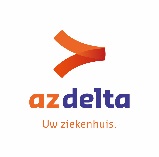 DIENST RADIOLOGIEAZ DELTABrugsesteenweg 90, 8800 Roeselare 051 23 61 50, secr.radiologie@azdelta.beDeltalaan 1, 8800 Roeselare 051 23 70 19,  secr.radiologie@azdelta.beOude Leielaan 6, 8930 Menen 056 52 23 47,  secr.radiologie@azdelta.beSt Rembertlaan 21, 8820 Torhout 050 23 25 21,  secr.radiologie@azdelta.beFoto’s beschikbaar via http://rx.azdelta.be (via de adresbalk, niet via zoekmachines)o	contrastallergie Io	pre-operatiefo	diabeteso	zwangero	MRSAo	te voeto	nierinsufficientieo	voor ontslago	anticoagulantiao	borstvoedingo	TBCo	bedo	rolstoelo	dringend +++o	dringend ++o	dringend +o	monitoring / beademend / tractieo	monitoring / beademend / tractieSKELETADEMHALINGCT-SCANCT-SCANCT-SCANECHOGRAFIEECHOGRAFIEECHOGRAFIEo	Duim	R   Lo	Thorax	Bobbyo	CT schedelo	CT schedelo	CT schedelo	Abdomeno	Abdomeno	Abdomeno	Vinger   II III IV V	R   Lo	Thorax	Faceo	CT MFMo	CT MFMo	CT MFMo	Klein bekkeno	Klein bekkeno	Klein bekkeno	Hand	R   Lo	Thorax	F/Po	CT sinusseno	CT sinusseno	CT sinusseno	Lever – Galblaaso	Lever – Galblaaso	Lever – Galblaaso	Pols	R   Lo	Ribbenrooster	R   Lo	CT dentalo	CT dentalo	CT dentalo	Pancreas – Milto	Pancreas – Milto	Pancreas – Milto	Voorarm	R   Lo	Sternumo	CT rotsbeendereno	CT rotsbeendereno	CT rotsbeendereno	Nieren - Blaaso	Nieren - Blaaso	Nieren - Blaaso	Elleboog	R   Lo	Hals weke deleno	CT halso	CT halso	CT halso	Aortao	Aortao	Aortao	Humerus	R   LX	CT thoraxX	CT thoraxX	CT thoraxo	LidmaatRLo	Schouder	R   LGASTRO-INTESTINAALX	CT abdomenX	CT abdomenX	CT abdomeno	Schedelinhoudo	Schedelinhoudo	Schedelinhoudo	Scapula	R   Lo	Abdomen	liggend /staando	CT bovenbuiko	CT bovenbuiko	CT bovenbuiko	Halso	Halso	Halso	Clavicula	R   Lo	Diafragmakoepelsleverpancreasniereno	Thoraxo	Thoraxo	Thoraxo	ACG	R   Lo	Slikfunctieo	CT onderbuiko	CT onderbuiko	CT onderbuiko	Borsteno	Borsteno	Borsteno	Teen	I II III IV V	R   Lo	Slokdarmo	CT urografieo	CT urografieo	CT urografieo	Scrotumo	Scrotumo	Scrotumo	Voet	R   Lo	SMDo	CT virtuele coloo	CT virtuele coloo	CT virtuele coloo	Enkel	R   Lo	Transito	CT CWZo	CT CWZo	CT CWZDUPLEX  DOPPLERDUPLEX  DOPPLERDUPLEX  DOPPLERo	Onderbeen	R   Lo	Cholangiografieo	CT DWZo	CT DWZo	CT DWZo	Carotideno	Carotideno	Carotideno	Knie	R   Lo	ERCPo	CT LWZo	CT LWZo	CT LWZo	Carotiden + vertebraliso	Carotiden + vertebraliso	Carotiden + vertebralisstaand    patellair   tunnelo	ERCP + papillotomieo	CT lidmaato	CT lidmaato	CT lidmaato	Abdomen / pelviso	Abdomen / pelviso	Abdomen / pelviso	Femur	R   Lo	Colon inloopo	CT gewrichto	CT gewrichto	CT gewrichto	Lidmaat arterieelRLo	Heup	R   Lo	Defaecografieo	CT artroo	CT artroo	CT artroo	Lidmaat veneusRLo	Bekken	liggend	staando	Peritoneografieo	CT patellofemoraalo	CT patellofemoraalo	CT patellofemoraalo	Controle lidmaatRLcalibratiekogelo	Fistulografieo	SIGANGIO-CTANGIO-CTANGIO-CTINTERVENTIONEELINTERVENTIONEELINTERVENTIONEELo	Sacrum / coccyxUROLOGIEo	Circulus van Williso	Circulus van Williso	Circulus van Williso	Punctieo	Punctieo	Punctieo	CWZ	F/P    ¾  FLE/EXTo	Nierstreek enkelo	Halsvateno	Halsvateno	Halsvateno	Vacuumbiopsieo	Vacuumbiopsieo	Vacuumbiopsieo	DWZo	IV urografieo	Longemboleno	Longemboleno	Longemboleno	Tc injectieo	Tc injectieo	Tc injectieo	LWZ	F/P   ¾  FLE/EXTo	Cystografieo	Coronarografieo	Coronarografieo	Coronarografieo	Drainageo	Drainageo	Drainageo	Full spine	F	F/Po	Cystografie permictioneelo	Aorta abdominaliso	Aorta abdominaliso	Aorta abdominaliso	Artrografieo	Artrografieo	Artrografieo	Scannografie OL    as  lengteo	Opstijgende pyelografie  R   Lo	Aorta thoracaliso	Aorta thoracaliso	Aorta thoracaliso	Discografieo	Discografieo	Discografieo	Schedelo	Urethrografieo	Nierarterieso	Nierarterieso	Nierarterieso	Angiografieo	Angiografieo	Angiografieo	Neuso	Nefrostomogram	R  Lo	Bovenste ledemateno	Bovenste ledemateno	Bovenste ledemateno	Trombolyseo	Trombolyseo	Trombolyseo	MFM / orbitao	Onderste ledemateno	Onderste ledemateno	Onderste ledemateno	Embolisatieo	Embolisatieo	Embolisatieo	SinussenGYNECOLOGIEo	Nefrostomieo	Nefrostomieo	Nefrostomieo	Kaakgewrichteno	Mammografie	R   Lo	PTCo	PTCo	PTCo	Botdensitometrieo	Hysterosalpingografieo	Andereo	Andereo	Andere